ҠАРАР                                                                                           РЕШЕНИЕО  внесении изменений  в решение совета сельского поселения Чалмалинский  сельсовет № 16/140 от 23.12.2016 года  «О бюджете сельского поселения Чалмалинский сельсовет муниципального района Шаранский район Республики Башкортостан на 2017 год и на плановый период 2018 и 2019 годов» В целях качественного исполнения бюджета сельского поселения и заслушав главу сельского поселения Мухаметова И.Г. Совет сельского поселения Чалмалинский сельсовет муниципального района Шаранский район Республики Башкортостан (далее - сельское поселение) РЕШИЛ:    Внести изменения в решение Совета сельского поселения Чалмалинский сельсовет  от 23.12.2016 года № 16/140 « О  бюджете сельского поселения Чалмалинский сельсовет муниципального района Шаранский район  Республики Башкортостан на 2017 год»  согласно приложения 1,2,3,4 к настоящему решению:в приложение № 1 «Поступления доходов в бюджет сельского поселения Чалмалинский  сельсовет муниципального района Шаранский район Республики Башкортостан на 2017 год» к решению совета сельского поселения Чалмалинский сельсовет муниципального района Шаранский район № 16/140 от 23.12.2016 г. согласно приложению № 1 к настоящему решению.в приложение № 2 «Распределение бюджетных ассигнований сельского поселения Чалмалинский  сельсовет муниципального района Шаранский  район Республики Башкортостан на 2017 год по разделам, подразделам, целевым статьям, группам  видов расходов бюджета» к решению совета сельского поселения Чалмалинский сельсовет муниципального района Шаранский район № 16/140 от 23.12.2016 г. согласно приложению №2 к настоящему решению.в приложение № 3 «Распределение бюджетных ассигнований сельского поселения Чалмалинский сельсовет муниципального района Шаранский  район Республики Башкортостан на 2017 год по целевым статьям, группам  видов расходов бюджета» к решению совета сельского поселения Чалмалинский сельсовет муниципального района Шаранский район № 16/140 от 23.12.2016 г.  согласно приложению № 3 к настоящему решению.в приложение № 4 «Ведомственная структура расходов бюджета  сельского поселения Чалмалинский сельсовет муниципального района Шаранский район республики Башкортостана на 2017 год» к решению совета сельского поселения Чалмалинский сельсовет муниципального района Шаранский район № 16/140 от 23.12.2016 г. согласно приложению № 4 к настоящему решению.Глава сельского поселения Чалмалинскийсельсовет муниципального районаШаранский район Республики Башкортостан                                             И. Г. Мухаметов с.Чалмалы«11» декабря 2017 года№ 28/230Поступления доходов в бюджет сельского поселения Чалмалинский сельсовет муниципального района Шаранский район Республики Башкортостан на 2017 год(тыс. рублей)Глава сельского поселения Чалмалинскийсельсовет муниципального районаШаранский район Республики Башкортостан                          И. Г. Мухаметов 	                                                        Приложение 2к решению Совета сельского поселения                                                                           Чалмалинский сельсовет муниципального района Шаранский район Республики Башкортостан № 28/230 от 11 декабря 2017 годаРаспределение бюджетных ассигнований сельского поселения Чалмалинский сельсовет муниципального района Шаранский район Республики Башкортостан на 2017 год по разделам, подразделам, целевым статьям (муниципальным программам сельского поселения и непрограммным направлениям деятельности), группам видов расходов классификации расходов бюджетов                                                                                                                     (тыс. рублей)     Глава сельского поселения Чалмалинский     сельсовет муниципального района     Шаранский район Республики Башкортостан                             И. Г. Мухаметов 	                                                      Приложение 3к решению Совета сельского поселения                                                                           Чалмалинский сельсовет муниципального района Шаранский район Республики Башкортостан № 28/230 от 11 декабря 2017 годаРаспределение бюджетных ассигнований сельского поселения Чалмалинский сельсовет муниципального района Шаранский район Республики Башкортостан на 2016 год по целевым статьям (муниципальным программам сельского поселения и непрограммным направлениям деятельности), группам видов расходов классификации расходов бюджетов(тыс. рублей)   Глава сельского поселения Чалмалинский   сельсовет муниципального района   Шаранский район Республики Башкортостан                             И. Г. Мухаметов 	                                                       Приложение 4к решению Совета сельского поселения                                                                           Чалмалинский сельсовет муниципального района Шаранский район Республики Башкортостан № 28/230 от 11 декабря 2017 годаВедомственная структура расходов бюджета сельского поселенияЧалмалинский сельсовет муниципального района Шаранский район Республики Башкортостан на 2017 год                                                                                                                          (тыс. рублей)      Глава сельского поселения Чалмалинский      сельсовет муниципального района      Шаранский район Республики Башкортостан                             И. Г. МухаметовГлава сельского поселения Чалмалинскийсельсовет муниципального районаШаранский район Республики Башкортостан                                             И. Г. Мухаметов БАШҠОРТОСТАН РЕСПУБЛИКАҺЫШАРАН РАЙОНЫ МУНИЦИПАЛЬ РАЙОНЫНЫҢ САЛМАЛЫ АУЫЛ СОВЕТЫ АУЫЛ БИЛӘМӘҺЕ СОВЕТЫСАЛМАЛЫ АУЫЛЫ, ТЕЛ.(34769) 2-61-05, 2-62-25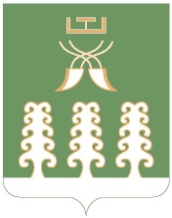 РЕСПУБЛИКА БАШКОРТОСТАНМУНИЦИПАЛЬНЫЙ РАЙОН ШАРАНСКИЙ РАЙОНСОВЕТ СЕЛЬСКОГО ПОСЕЛЕНИЯ ЧАЛМАЛИНСКИЙ СЕЛЬСОВЕТС. ЧАЛМАЛЫ,  ТЕЛ.(34769) 2-61-05, 2-62-25Приложение 1к решению Совета сельского поселения Чалмалинский сельсовет муниципального района Шаранский район Республики Башкортостан № 28/230 от 11 декабря 2017 годаКод вида, подвида доходов бюджетаНаименованиеСуммаКод вида, подвида доходов бюджетаНаименованиеСумма123Всего92,61 00 00000 00 0000 000НАЛОГОВЫЕ И НЕНАЛОГОВЫЕ ДОХОДЫ92,61 06 00000 00 0000 000НАЛОГИ НА ИМУЩЕСТВО92,61 06 06000 00 0000 110Земельный налог92,61 06 06040 00 0000 110Земельный налог с физических лиц92,61 06 06043 10 0000 110Земельный налог с физических лиц, обладающих земельным участком, расположенным в границах сельских поселений92,6НаименованиеРзПрЦсрВрСумма12345ВСЕГО92,6Общегосударственные вопросы010065,9Функционирование высшего должностного лица субъекта Российской Федерации и муниципального образования010241,1Непрограммные расходы0102990000000041,1Глава муниципального образования0102990000203041,1Расходы на выплаты персоналу в целях обеспечения выполнения функций муниципальными органами, казенными учреждениями0102990000203010041,1Функционирование Правительства Российской Федерации, высших исполнительных органов государственной власти субъектов Российской Федерации, местных администраций010424,8Непрограммные расходы0104990000000024,8Аппараты органов местного самоуправления0104990000204024,8Расходы на выплаты персоналу в целях обеспечения выполнения функций муниципальными органами, казенными учреждениями010499000020401006,5Закупка товаров, работ и услуг для обеспечения муниципальных нужд0104990000204020017,0Иные бюджетные ассигнования010499000020408001,3Национальная оборона02000,0Мобилизационная и вневойсковая подготовка02030,0Непрограммные расходы020399000000000,0Осуществление первичного воинского учета на территориях, где отсутствуют военные комиссариаты, за счет средств федерального бюджета020399000511800,0Расходы на выплаты персоналу в целях обеспечения выполнения функций муниципальными органами, казенными учреждениями020399000511801002,7Закупка товаров, работ и услуг для обеспечения муниципальных нужд02039900051180200-2,7Жилищно-коммунальное хозяйство050026,7Благоустройство050326,7Программа «Благоустройство территории сельского поселения Чалмалинский сельсовет муниципального района Шаранский район Республики Башкортостан на 2016-2020 годы»0503200000000026,7Подпрограмма «Мероприятия по благоустройству территорий населенных пунктов сельского поселения Чалмалинский сельсовет муниципального района Шаранский район Республики Башкортостан на  2016-2020 годы»0503203000000026,7Основное мероприятие «Выполнение работ по повышению уровня внешнего благоустройства и санитарного содержания сельского поселения»0503203010000026,7Мероприятия по благоустройству территорий населенных пунктов0503203010605026,7Закупка товаров, работ и услуг для обеспечения муниципальных нужд0503203010605020026,7НаименованиеЦсрВрСумма1234ВСЕГО 92,6Программа «Благоустройство территории сельского поселения Чалмалинский сельсовет муниципального района Шаранский район Республики Башкортостан на 2016-2020 годы»200000000026,7Подпрограмма «Мероприятия по благоустройству территорий населенных пунктов сельского поселения Чалмалинский сельсовет муниципального района Шаранский район Республики Башкортостан на  2016-2020 годы»203000000026,7Основное мероприятие «Выполнение работ по повышению уровня внешнего благоустройства и санитарного содержания сельского поселения»203010000026,7Мероприятия по благоустройству территорий населенных пунктов203010605026,7Закупка товаров, работ и услуг для обеспечения муниципальных нужд203010605020026,7Непрограммные расходы990000000065,9Глава муниципального образования990000203041,1Расходы на выплаты персоналу в целях обеспечения выполнения функций муниципальными органами, казенными учреждениями990000203010041,1Аппараты органов местного самоуправления990000204024,8Расходы на выплаты персоналу в целях обеспечения выполнения функций муниципальными органами, казенными учреждениями99000020401006,5Закупка товаров, работ и услуг для обеспечения муниципальных нужд990000204020017,0Иные бюджетные ассигнования99000020408001,3Осуществление первичного воинского учета на территориях, где отсутствуют военные комиссариаты, за счет средств федерального бюджета99000511800,0Расходы на выплаты персоналу в целях обеспечения выполнения функций муниципальными органами, казенными учреждениями99000511801002,7Закупка товаров, работ и услуг для обеспечения муниципальных нужд9900051180200-2,7НаименованиеВед-воЦсрВрСумма12345ВСЕГО92,6Администрация сельского поселения Чалмалинский сельсовет муниципального района Шаранский район Республики Башкортостан79192,6Программа «Благоустройство территории сельского поселения Чалмалинский сельсовет муниципального района Шаранский район Республики Башкортостан на 2016-2020 годы»791200000000026,7Подпрограмма «Мероприятия по благоустройству территорий населенных пунктов сельского поселения Чалмалинский сельсовет муниципального района Шаранский район Республики Башкортостан на  2016-2020 годы»791203000000026,7Основное мероприятие «Выполнение работ по повышению уровня внешнего благоустройства и санитарного содержания сельского поселения»791203010000026,7Мероприятия по благоустройству территорий населенных пунктов791203010605026,7Закупка товаров, работ и услуг для обеспечения муниципальных нужд791203010605020026,7Непрограммные расходы791990000000065,9Глава муниципального образования791990000203041,1Расходы на выплаты персоналу в целях обеспечения выполнения функций муниципальными органами, казенными учреждениями791990000203010041,1Аппараты органов местного самоуправления791990000204024,8Расходы на выплаты персоналу в целях обеспечения выполнения функций муниципальными органами, казенными учреждениями79199000020401006,5Закупка товаров, работ и услуг для обеспечения муниципальных нужд791990000204020017,0Иные бюджетные ассигнования79199000020408001,3Осуществление первичного воинского учета на территориях, где отсутствуют военные комиссариаты, за счет средств федерального бюджета79199000511800,0Расходы на выплаты персоналу в целях обеспечения выполнения функций муниципальными органами, казенными учреждениями79199000511801002,7Закупка товаров, работ и услуг для обеспечения муниципальных нужд7919900051180200-2,7КБКгруппа2017 год0102\791\99\0\00\02030\121\211\ФЗ.131.03.2\\15101013-11121032525,00оплата труда0102\791\99\0\00\02030\129\213\ФЗ.131.03.2\\15101013-1112108609,32начисление на оплату труд0104\791\99\0\00\02040\121\211\ФЗ.131.03.2\\15101013-1112106482,30оплата труда0104\791\99\0\00\02040\244\225.2\ФЗ.131.03.2\\15101013-11121017000,00Текущий ремонт автомобиля 0104\791\99\0\00\02040\853\290.1.3\ФЗ.131.03.2\\15101013-1112101289,1\0503\791\20\3\01\06050\244\225.1\ФЗ.131.03.109\\15010013-11121026658,45Сбор и вывоз мусора1060604310\182\0000\11092564,170203\791\99\0\00\51180\121\211\ФЗ.53.98.1\\15504\\012-11122117,30203\791\99\0\00\51180\129\213\ФЗ.53.98.1\\15504\\012-1112624,10203\791\99\0\00\51180\244\340.3\ФЗ.53.98.1\\15504\\012-11121158,600203\791\99\0\00\51180\242\226.7\ФЗ.53.98.1\\15504\\012-1112-3900,00